ФОРМУЛЯР ЗА УЧАСТИЕКрайният срок за подаване на формуляра е 31 октомври 2020 г., 17:00 часаА. Общо представянеМоля, отбележете на какво ниво оперира компанията:       ☐ международно;          ☐ национално;		       ☐ регионално. 		   Ако компанията има държавно или публично участие, моля да посочите неговото процентно съотношение: Информацията е необходима, за да бъдат изчислени количествените данни в категориите „Най-голям обем финансови дарения“ и „Най-щедър дарител“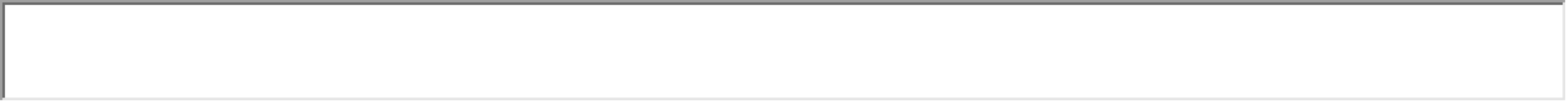 Колко служители има компанията?В кой/кои от следните сектори оперира компанията:Колко средства сте инвестирали през 2019 г. в подкрепа на обществено значими каузи: ……………………………………………………………………………………………………………….В какви сфери приоритетно сте дарявали през 2019 г. (възможен е повече от един отговор):Б. Специфична информация за участие по категорииИзберете в кои категории ще подадете кандидатури за участие. Организаторите препоръчват да изпратите номинации в повече от една категория за пълноценно участие и представителност на конкурса.Качествени категории:       ☐ „Най-добра дарителска програма“ 2019          ☐ „Най-устойчива дарителска програма“ 2019   	       ☐ „Най-сполучливо партньорство“ 2019       ☐ „Най-сполучливо партньорство по време на COVID-19 кризата“ (обхваща периода март – юли 2020)  	   Количествени категории:       ☐ „Най-голям обем финансови дарения“ 2019          ☐ „Най-голям обем нефинансови дарения“ 2019   		       ☐ „Най-голям принос чрез доброволен труд на служителите“ 2019   	       ☐ „Най-щедър дарител“ 2019   	   В случай, че желаете да кандидатствате в друга категория, можете да изберете оттук:Качествени категории:       ☐ „Най-добра дарителска програма“ 2019          ☐ „Най-устойчива дарителска програма“ 2019   	       ☐ „Най-сполучливо партньорство“ 2019       ☐ „Най-сполучливо партньорство по време на COVID-19 кризата“ (обхваща периода март – юли 2020)  	   Количествени категории:       ☐ „Най-голям обем финансови дарения“ 2019          ☐ „Най-голям обем нефинансови дарения“ 2019   		       ☐ „Най-голям принос чрез доброволен труд на служителите“ 2019   	       ☐ „Най-щедър дарител“ 2019  В случай, че желаете да кандидатствате в друга категория, можете да изберете оттук:Качествени категории:       ☐ „Най-добра дарителска програма“ 2019          ☐ „Най-устойчива дарителска програма“ 2019   	       ☐ „Най-сполучливо партньорство“ 2019       ☐ „Най-сполучливо партньорство по време на COVID-19 кризата“ (обхваща периода март – юли 2020)  	   Количествени категории:       ☐ „Най-голям обем финансови дарения“ 2019          ☐ „Най-голям обем нефинансови дарения“ 2019   		       ☐ „Най-голям принос чрез доброволен труд на служителите“ 2019   	       ☐ „Най-щедър дарител“ 2019  В случай, че желаете да кандидатствате в друга категория, можете да изберете оттук:Качествени категории:       ☐ „Най-добра дарителска програма“ 2019          ☐ „Най-устойчива дарителска програма“ 2019   	       ☐ „Най-сполучливо партньорство“ 2019       ☐ „Най-сполучливо партньорство по време на COVID-19 кризата“ (обхваща периода март – юли 2020)  	   Количествени категории:       ☐ „Най-голям обем финансови дарения“ 2019          ☐ „Най-голям обем нефинансови дарения“ 2019   		       ☐ „Най-голям принос чрез доброволен труд на служителите“ 2019   	       ☐ „Най-щедър дарител“ 2019  В случай, че желаете да кандидатствате в друга категория, можете да изберете оттук:Качествени категории:       ☐ „Най-добра дарителска програма“ 2019          ☐ „Най-устойчива дарителска програма“ 2019   	       ☐ „Най-сполучливо партньорство“ 2019       ☐ „Най-сполучливо партньорство по време на COVID-19 кризата“ (обхваща периода март – юли 2020)  	   Количествени категории:       ☐ „Най-голям обем финансови дарения“ 2019          ☐ „Най-голям обем нефинансови дарения“ 2019   		       ☐ „Най-голям принос чрез доброволен труд на служителите“ 2019   	       ☐ „Най-щедър дарител“ 2019  В случай, че желаете да кандидатствате в друга категория, можете да изберете оттук:Качествени категории:       ☐ „Най-добра дарителска програма“ 2019          ☐ „Най-устойчива дарителска програма“ 2019   	       ☐ „Най-сполучливо партньорство“ 2019       ☐ „Най-сполучливо партньорство по време на COVID-19 кризата“ (обхваща периода март – юли 2020)  	   Количествени категории:       ☐ „Най-голям обем финансови дарения“ 2019          ☐ „Най-голям обем нефинансови дарения“ 2019   		       ☐ „Най-голям принос чрез доброволен труд на служителите“ 2019   	       ☐ „Най-щедър дарител“ 2019  В случай, че желаете да кандидатствате в друга категория, можете да изберете оттук:Качествени категории:       ☐ „Най-добра дарителска програма“ 2019          ☐ „Най-устойчива дарителска програма“ 2019   	       ☐ „Най-сполучливо партньорство“ 2019       ☐ „Най-сполучливо партньорство по време на COVID-19 кризата“ (обхваща периода март – юли 2020)  	   Количествени категории:       ☐ „Най-голям обем финансови дарения“ 2019          ☐ „Най-голям обем нефинансови дарения“ 2019   		       ☐ „Най-голям принос чрез доброволен труд на служителите“ 2019   	       ☐ „Най-щедър дарител“ 2019  В случай, че желаете да кандидатствате в друга категория, можете да изберете оттук:Качествени категории:       ☐ „Най-добра дарителска програма“ 2019          ☐ „Най-устойчива дарителска програма“ 2019   	       ☐ „Най-сполучливо партньорство“ 2019      ☐ „Най-сполучливо партньорство по време на COVID-19 кризата“ (обхваща периода март – юли 2020)  	   Количествени категории:       ☐ „Най-голям обем финансови дарения“ 2019          ☐ „Най-голям обем нефинансови дарения“ 2019   		       ☐ „Най-голям принос чрез доброволен труд на служителите“ 2019   	       ☐ „Най-щедър дарител“ 2019  Име на компанията:Пощенски адрес:Лице за контакт:Телефон за връзка:Е-mail:Финансов период (моля, отбележете само в случай, че посочвате данни извън календарната 2019 г.)Селско, горско и рибно стопанство☐Добивна промишленост☐Преработваща промишленост☐Производство и разпределение на електрическа и топлинна енергия и на газообразни горива☐Доставяне на води; канализационни услуги, управление на отпадъци и възстановяване☐Строителство ☐Търговия; ремонт на автомобили и мотоциклети☐Транспорт, складиране и пощи ☐Хотелиерство и ресторантьорство☐Създаване и разпространение на информация и творчески продукти; далекосъобщения☐Финансови и застрахователни дейности☐Операции с недвижими имоти☐Професионални дейности и научни изследвания☐Административни и спомагателни дейности ☐Държавно управление☐Образование☐Хуманно здравеопазване и социална работа☐Култура, спорт и развлечения☐Други дейности☐Дейности на домакинства като работодатели; недиференцирани дейности на домакинства по производство на стоки и услуги за собствено потребление☐Дейности на екстериториални организации и служби☐Друго (моля, уточнете):☐Категория: Най-добра дарителска програма 2019Категория: Най-добра дарителска програма 2019Име на програмата: Посочете името на програмата, която номинирате, ако има таковаТема на програмата:Посочете в каква сфера или с каква тематична насоченост е програмата, напр. „опазване на околната среда“ Начало на програмата: Посочете месеца и годината, когато е стартирала програматаПериодичност:Посочете  периодичността на програмата☐ ежегодно    ☐ еднократно    ☐ спорадичноБрой служители:Посочете броя на служителите в компанията, които са се включили в дарителската програма през 2019 г.Бюджет на програмата:Посочете какъв е общият бюджет за изпълнение на дарителската програма през 2019 г.Наличие на стратегия за дарителство и корпоративна социална отговорност (КСО) на компанията:Наличие на стратегия за дарителство и корпоративна социална отговорност (КСО) на компанията:Отбележете верните твърдения:☐ Компанията има стратегия за дарителство и корпоративна социална отговорност.Линк към стратегията или документа, в който тя е формулирана: ……………………………………………………………………………………………………….☐ Номинираната дарителска програма съответства на стратегията.Отбележете верните твърдения:☐ Компанията има стратегия за дарителство и корпоративна социална отговорност.Линк към стратегията или документа, в който тя е формулирана: ……………………………………………………………………………………………………….☐ Номинираната дарителска програма съответства на стратегията.Как е определена темата на програмата?Как е определена темата на програмата?Отбележете верните твърдения:☐ С решение на мениджмънта на компанията;    ☐ След допитване сред служителите;☐ По инициатива на служителите;☐ След консултация с потенциалните ползватели на програмата и други заинтересовани страни, напр. предишни получатели на дарение;☐ В резултат на проучване на конкретни нужди;☐ След консултация с експерти и/или други организации с професионален опит в тези области;☐ Друго (моля, опишете):………………………………………………………………………….Отбележете верните твърдения:☐ С решение на мениджмънта на компанията;    ☐ След допитване сред служителите;☐ По инициатива на служителите;☐ След консултация с потенциалните ползватели на програмата и други заинтересовани страни, напр. предишни получатели на дарение;☐ В резултат на проучване на конкретни нужди;☐ След консултация с експерти и/или други организации с професионален опит в тези области;☐ Друго (моля, опишете):………………………………………………………………………….Цели и задачи на дарителската програма:  Цели и задачи на дарителската програма:  Избройте основните цели и задачи на програмата през 2019 г.Избройте основните цели и задачи на програмата през 2019 г.Целеви групи:Целеви групи:Посочете кои са целевите групи за подкрепа в рамките на програмата.Посочете кои са целевите групи за подкрепа в рамките на програмата.Как разпространявате информация за стартирането на програмата сред целевите групи?Как разпространявате информация за стартирането на програмата сред целевите групи?Възможен е повече от един отговор.☐ чрез публични медии и социални мрежи (моля, посочете линкове); ☐ чрез сайта на компанията (моля, посочете линкове);☐ чрез ресурсен източник, ползван от целевата група на програмата (моля, посочете):☐ чрез специални събития (моля, опишете):☐ друго (моля, опишете):Възможен е повече от един отговор.☐ чрез публични медии и социални мрежи (моля, посочете линкове); ☐ чрез сайта на компанията (моля, посочете линкове);☐ чрез ресурсен източник, ползван от целевата група на програмата (моля, посочете):☐ чрез специални събития (моля, опишете):☐ друго (моля, опишете):Избор на получателите на подкрепа:Избор на получателите на подкрепа:Опишете как определяте получателите  на подкрепа чрез програмата, като отговорите на следните въпроси: Има ли програмата ясни критерии, на които трябва да отговарят получателите на дарения?Има ли процедура за вътрешен избор на получатели на дарения, когато не се предвижда отворен конкурс?Процедурата за избор включва ли консултация с външни експерти?Опишете как определяте получателите  на подкрепа чрез програмата, като отговорите на следните въпроси: Има ли програмата ясни критерии, на които трябва да отговарят получателите на дарения?Има ли процедура за вътрешен избор на получатели на дарения, когато не се предвижда отворен конкурс?Процедурата за избор включва ли консултация с външни експерти?Основни дейности по дарителската програма през 2019 г. Основни дейности по дарителската програма през 2019 г. Опишете накратко основните дейности и събития по дарителската програма през 2019 г. (до 1000 символа), като включите и отговорите на следните въпроси: Кога е началото на корпоративната дейност в тази област, каква е периодичността й?Как програмата, която номинирате за наградата, е свързана със стратегията на компанията за социална отговорност?Дарителската програма има ли план за работа със заложени резултати, показатели, процедури, период и бюджет?Има ли организацията партньор, на когото е делегирала част от управлението на дарителска програма?Какво е участието на ръководството и служителите на компанията в реализацията на програмата?Участват ли доброволци извън компанията?Има ли определен човек за управление и координация на дарителската програма?Има ли подписан документ между дарителя и получателите на дарението, в който са посочени размер, цели и условия на дарението?Опишете накратко основните дейности и събития по дарителската програма през 2019 г. (до 1000 символа), като включите и отговорите на следните въпроси: Кога е началото на корпоративната дейност в тази област, каква е периодичността й?Как програмата, която номинирате за наградата, е свързана със стратегията на компанията за социална отговорност?Дарителската програма има ли план за работа със заложени резултати, показатели, процедури, период и бюджет?Има ли организацията партньор, на когото е делегирала част от управлението на дарителска програма?Какво е участието на ръководството и служителите на компанията в реализацията на програмата?Участват ли доброволци извън компанията?Има ли определен човек за управление и координация на дарителската програма?Има ли подписан документ между дарителя и получателите на дарението, в който са посочени размер, цели и условия на дарението?Средства и механизми, чрез които програмата подкрепя конкретната кауза/организация:Средства и механизми, чрез които програмата подкрепя конкретната кауза/организация: Възможен е повече от един отговор.☐ Финансова подкрепа;☐ Предоставени за безвъзмездно ползване активи на компанията (офисно пространство, техника);☐ Стипендии, обучения и квалификационни курсове;    ☐ Аутсорсване на фонд за управление от НПО;☐ Доброволен труд от служителите;☐ Регулярни дарения от служителите;☐ Текущи консултации за подкрепените, за да се постигнат целите на дарението;☐ Насърчаване на партньори на компанията да подкрепят допълнително получателите на подкрепа;☐ Друго (моля, опишете):……………………………………………………………………………… Възможен е повече от един отговор.☐ Финансова подкрепа;☐ Предоставени за безвъзмездно ползване активи на компанията (офисно пространство, техника);☐ Стипендии, обучения и квалификационни курсове;    ☐ Аутсорсване на фонд за управление от НПО;☐ Доброволен труд от служителите;☐ Регулярни дарения от служителите;☐ Текущи консултации за подкрепените, за да се постигнат целите на дарението;☐ Насърчаване на партньори на компанията да подкрепят допълнително получателите на подкрепа;☐ Друго (моля, опишете):………………………………………………………………………………Как служителите на компанията допринасят за реализирането на програмата?Как служителите на компанията допринасят за реализирането на програмата?Възможен е повече от един отговор.☐ Служителите полагат доброволен труд.☐ Служителите даряват регулярно от месечните си възнаграждения в подкрепа на каузата, към която е насочена програмата.☐ Служителите консултират и предоставят експертна подкрепа съобразно специфичната си квалификация и опит.☐ Служителите участват в събития, свързани с програмата.☐ Служителите правят материални дарения.Възможен е повече от един отговор.☐ Служителите полагат доброволен труд.☐ Служителите даряват регулярно от месечните си възнаграждения в подкрепа на каузата, към която е насочена програмата.☐ Служителите консултират и предоставят експертна подкрепа съобразно специфичната си квалификация и опит.☐ Служителите участват в събития, свързани с програмата.☐ Служителите правят материални дарения.Ефект и постигнати резултати по програмата за 2019 г.Ефект и постигнати резултати по програмата за 2019 г.Опишете накратко ефекта от реализирането на програмата и конкретните резултати, които сте постигнали през 2019 г. Посочете как измервате ефекта (до 500 символа).Освен това, моля, отговорете на следните въпроси (до 500 символа):Програмата има ли механизъм за обективно измерване и анализ на ефекта от дарителската програма?Анализът на ефекта основан ли е на измерване по конкретни показатели?Организацията използва ли външни експерти за анализ на ефекта?Анализът на постигнатите резултати и ефект взима ли се предвид при планиране на следващи програми и подход?Опишете накратко ефекта от реализирането на програмата и конкретните резултати, които сте постигнали през 2019 г. Посочете как измервате ефекта (до 500 символа).Освен това, моля, отговорете на следните въпроси (до 500 символа):Програмата има ли механизъм за обективно измерване и анализ на ефекта от дарителската програма?Анализът на ефекта основан ли е на измерване по конкретни показатели?Организацията използва ли външни експерти за анализ на ефекта?Анализът на постигнатите резултати и ефект взима ли се предвид при планиране на следващи програми и подход?Отчетност – моля отбележете:Отчетност – моля отбележете:☐ Програмата поддържа база данни с кандидатствали и получили подкрепа.☐ Резултатите от дарителската програма се споделят сред ръководството и служителите на компанията.☐ Компанията изисква писмен отчет от получателите на дарения за използването на предоставения ресурс и за това как той е допринесъл за постигане целите на дарителската програма.☐ Програмата поддържа база данни с кандидатствали и получили подкрепа.☐ Резултатите от дарителската програма се споделят сред ръководството и служителите на компанията.☐ Компанията изисква писмен отчет от получателите на дарения за използването на предоставения ресурс и за това как той е допринесъл за постигане целите на дарителската програма.Как информирахте целевите групи и обществеността за резултатите от програмата?Как информирахте целевите групи и обществеността за резултатите от програмата?Възможен е повече от един отговор.☐ чрез публични медии и социални мрежи (моля, посочете линкове); ☐ чрез сайта на компанията (моля, посочете линкове);☐ чрез ресурсен източник, ползван от целевата група на програмата (моля, посочете):☐ чрез специални събития (моля, опишете):☐ друго (моля, опишете):Възможен е повече от един отговор.☐ чрез публични медии и социални мрежи (моля, посочете линкове); ☐ чрез сайта на компанията (моля, посочете линкове);☐ чрез ресурсен източник, ползван от целевата група на програмата (моля, посочете):☐ чрез специални събития (моля, опишете):☐ друго (моля, опишете):Как обявихте финансовата информация за програмата (предварителен бюджет, реално изразходвани средства)?Как обявихте финансовата информация за програмата (предварителен бюджет, реално изразходвани средства)?Възможен е повече от един отговор.☐ чрез публични медии и социални мрежи (моля, посочете линкове):☐ чрез сайта на компанията (моля, посочете линкове):☐ чрез Годишния отчет за КСО на компанията (моля, посочете линкове):☐ чрез ресурсен източник, ползван от целевата група на програмата (моля, посочете):☐ чрез специални събития (моля, опишете):☐ друго (моля, опишете):Възможен е повече от един отговор.☐ чрез публични медии и социални мрежи (моля, посочете линкове):☐ чрез сайта на компанията (моля, посочете линкове):☐ чрез Годишния отчет за КСО на компанията (моля, посочете линкове):☐ чрез ресурсен източник, ползван от целевата група на програмата (моля, посочете):☐ чрез специални събития (моля, опишете):☐ друго (моля, опишете):Категория: Най-устойчива дарителска програма 2019Категория: Най-устойчива дарителска програма 2019Име на програмата: Посочете името на програмата, която номинирате за наградатаТема на програмата:Посочете в каква сфера или с каква тематична насоченост е програмата, напр. „опазване на околната среда“ Начало на програмата: Посочете месеца и годината, когато е стартирала програматаПериодичност:Посочете  периодичността на програмата☐ ежегодно    ☐ еднократно  ☐ регулярно  ☐ спорадичноБрой служители:Посочете броя на служителите в компанията, които са се включили в дарителската програма през 2019 г.Бюджет на програмата:Посочете какъв е общият бюджет за изпълнение на дарителската програма през 2019 г.Наличие на обща стратегия за дарителство и корпоративна социална отговорност (КСО) на компанията:Наличие на обща стратегия за дарителство и корпоративна социална отговорност (КСО) на компанията:Отбележете верните твърдения:☐ Компанията има стратегия за дарителство и корпоративна социална отговорност.Линк към стратегията или документа, в който тя е формулирана: ………………………………………………………………………....................................☐ Номинираната дарителска програма съответства на стратегията.Отбележете верните твърдения:☐ Компанията има стратегия за дарителство и корпоративна социална отговорност.Линк към стратегията или документа, в който тя е формулирана: ………………………………………………………………………....................................☐ Номинираната дарителска програма съответства на стратегията.Как е определена темата на програмата?Как е определена темата на програмата?Отбележете верните твърдения:☐ С решение на мениджмънта на компанията;   ☐ След консултиране сред служителите;☐ По инициатива на служителите;☐ След консултация с потенциалните ползватели на програмата и други заинтересовани страни, напр. предишни получатели на дарение;☐ В резултат на проучване на конкретни нужди;☐ След консултация с експерти и/или други организации с професионален опит в тези области;☐ Друго (моля, опишете): …………………………………………………Отбележете верните твърдения:☐ С решение на мениджмънта на компанията;   ☐ След консултиране сред служителите;☐ По инициатива на служителите;☐ След консултация с потенциалните ползватели на програмата и други заинтересовани страни, напр. предишни получатели на дарение;☐ В резултат на проучване на конкретни нужди;☐ След консултация с експерти и/или други организации с професионален опит в тези области;☐ Друго (моля, опишете): …………………………………………………Цели и задачи на дарителската програма, която номинирате:Цели и задачи на дарителската програма, която номинирате:Избройте основните цели и задачи на програмата през 2019 г. и как тя надгражда предходното издание..Избройте основните цели и задачи на програмата през 2019 г. и как тя надгражда предходното издание..Целеви групи:Целеви групи:Посочете кои са целевите групи за подкрепа в рамките на програмата, към кого е насочена тя. Променят ли се целевите групи в различните издания на програмата?Посочете кои са целевите групи за подкрепа в рамките на програмата, към кого е насочена тя. Променят ли се целевите групи в различните издания на програмата?Как разпространявате информация за стартирането на програмата сред целевите групи?Как разпространявате информация за стартирането на програмата сред целевите групи?Възможен е повече от един отговор.☐ чрез публични медии и социални мрежи (моля, посочете линкове); ☐ чрез сайта на компанията (моля, посочете линкове);☐ чрез ресурсен източник, ползван от целевата група на програмата (моля, посочете):☐ чрез специални събития (моля, опишете):☐ друго (моля, опишете): …………………………………………………Възможен е повече от един отговор.☐ чрез публични медии и социални мрежи (моля, посочете линкове); ☐ чрез сайта на компанията (моля, посочете линкове);☐ чрез ресурсен източник, ползван от целевата група на програмата (моля, посочете):☐ чрез специални събития (моля, опишете):☐ друго (моля, опишете): …………………………………………………Избор на получателите на подкрепа:Избор на получателите на подкрепа:Опишете как определяте получателите  на подкрепа чрез програмата, като отговорите на следните въпроси: Има ли програмата ясни критерии, на които трябва да отговарят получателите на дарения?Има ли процедура за вътрешен избор на получатели на дарения, когато не се предвижда отворен конкурс?Процедурата за избор включва ли консултация с външни експерти?Опишете как определяте получателите  на подкрепа чрез програмата, като отговорите на следните въпроси: Има ли програмата ясни критерии, на които трябва да отговарят получателите на дарения?Има ли процедура за вътрешен избор на получатели на дарения, когато не се предвижда отворен конкурс?Процедурата за избор включва ли консултация с външни експерти?Основни дейности на дарителската програма през 2019 г.Основни дейности на дарителската програма през 2019 г.Опишете накратко основните дейности и събития по дарителската програма през 2019 г. (до 1000 думи), като включите и отговорите на следните въпроси:Кога е началото на корпоративната дейност в тази област, каква е периодичността й?Как програмата, която номинирате за наградата, е свързана със стратегията на компанията за социална отговорност?Дарителската програма има ли план за работа с резултати, показатели, процедури, период и бюджет?Има ли организацията партньор, на когото е делегирала част от управлението на дарителската програма?Какво е участието на ръководството и служителите на компанията в реализацията на програмата?Участват ли доброволци извън компанията?Има ли определен човек за управление и координация на дарителската програма?Има ли подписан документ между дарителя и получателите на дарението, в който са посочени размер, цели и условия на дарението?Опишете накратко основните дейности и събития по дарителската програма през 2019 г. (до 1000 думи), като включите и отговорите на следните въпроси:Кога е началото на корпоративната дейност в тази област, каква е периодичността й?Как програмата, която номинирате за наградата, е свързана със стратегията на компанията за социална отговорност?Дарителската програма има ли план за работа с резултати, показатели, процедури, период и бюджет?Има ли организацията партньор, на когото е делегирала част от управлението на дарителската програма?Какво е участието на ръководството и служителите на компанията в реализацията на програмата?Участват ли доброволци извън компанията?Има ли определен човек за управление и координация на дарителската програма?Има ли подписан документ между дарителя и получателите на дарението, в който са посочени размер, цели и условия на дарението?Средства и механизми за подкрепа чрез програмата:Средства и механизми за подкрепа чрез програмата:Възможен е повече от един отговор.☐ Финансова подкрепа;☐ Предоставени за безвъзмездно ползване активи на компанията (офисно пространство, техника);☐ Стипендии, обучения и квалификационни курсове;    ☐ Аутсорсване на фонд за управление от НПО;☐ Финансиране на проекти на външни за компанията организации;☐ Доброволен труд от служителите;☐ Регулярни дарения от служителите;☐ Текущи консултации за подкрепените, за да се постигнат целите на дарението;☐ Насърчаване на партньори на компанията да подкрепят допълнително получателите на подкрепа;☐ Друго (моля, опишете): …………………………………………………Възможен е повече от един отговор.☐ Финансова подкрепа;☐ Предоставени за безвъзмездно ползване активи на компанията (офисно пространство, техника);☐ Стипендии, обучения и квалификационни курсове;    ☐ Аутсорсване на фонд за управление от НПО;☐ Финансиране на проекти на външни за компанията организации;☐ Доброволен труд от служителите;☐ Регулярни дарения от служителите;☐ Текущи консултации за подкрепените, за да се постигнат целите на дарението;☐ Насърчаване на партньори на компанията да подкрепят допълнително получателите на подкрепа;☐ Друго (моля, опишете): …………………………………………………Как служителите на компанията допринасят за реализирането на програмата?Как служителите на компанията допринасят за реализирането на програмата?Възможен е повече от един отговор.☐ Служителите полагат доброволен труд.☐ Служителите даряват регулярно от месечните си възнаграждения в подкрепа на каузата, към която е насочена програмата.☐ Служителите консултират и предоставят експертна подкрепа съобразно специфичната си квалификация и опит.☐ Служителите участват в събития, свързани с програмата.☐ Служителите правят материални дарения.Възможен е повече от един отговор.☐ Служителите полагат доброволен труд.☐ Служителите даряват регулярно от месечните си възнаграждения в подкрепа на каузата, към която е насочена програмата.☐ Служителите консултират и предоставят експертна подкрепа съобразно специфичната си квалификация и опит.☐ Служителите участват в събития, свързани с програмата.☐ Служителите правят материални дарения.Ефект и надграждане на постигнати резултати по програмата за 2019 г.Ефект и надграждане на постигнати резултати по програмата за 2019 г.Опишете ефекта от реализирането на програмата и конкретните резултати, които сте постигнали през 2019 г. Сравнете ги с предходни издания на програмата. Посочете как измервате ефекта (до 500 символа).Освен това, моля, отговорете на следните въпроси (до 500 символа):Програмата има ли механизъм за обективно измерване и анализ на ефекта от дарителската програма?Анализът на ефекта основан ли е на измерване по конкретни показатели?Организацията използва ли външни експерти за анализ на ефекта?Анализът на постигнатите резултати и ефект взима ли се предвид при планиране на следващи програми и подход?Анализът документира ли се във вид, удобен и разбираем за ползване вкл. и от служителите, които се присъединяват на следващ етап към изпълнение на програмата? Опишете ефекта от реализирането на програмата и конкретните резултати, които сте постигнали през 2019 г. Сравнете ги с предходни издания на програмата. Посочете как измервате ефекта (до 500 символа).Освен това, моля, отговорете на следните въпроси (до 500 символа):Програмата има ли механизъм за обективно измерване и анализ на ефекта от дарителската програма?Анализът на ефекта основан ли е на измерване по конкретни показатели?Организацията използва ли външни експерти за анализ на ефекта?Анализът на постигнатите резултати и ефект взима ли се предвид при планиране на следващи програми и подход?Анализът документира ли се във вид, удобен и разбираем за ползване вкл. и от служителите, които се присъединяват на следващ етап към изпълнение на програмата? ОтчетностОтчетност☐ Програмата поддържа база данни с кандидатствали и получили подкрепа.☐ Резултатите от дарителската програма се споделят сред ръководството и служителите на компанията.☐ Компанията изисква писмен отчет от получателите на дарения за използването на предоставения ресурс и за това как той е допринесъл за постигане целите на дарителската програма?Организацията използва ли събраната чрез отчета информация за проследяване напредъка по дарителската програма и надграждане на следващото издание? Ако да, как?☐ Програмата поддържа база данни с кандидатствали и получили подкрепа.☐ Резултатите от дарителската програма се споделят сред ръководството и служителите на компанията.☐ Компанията изисква писмен отчет от получателите на дарения за използването на предоставения ресурс и за това как той е допринесъл за постигане целите на дарителската програма?Организацията използва ли събраната чрез отчета информация за проследяване напредъка по дарителската програма и надграждане на следващото издание? Ако да, как?Как информирахте целевите групи и обществеността за резултатите от програмата?Как информирахте целевите групи и обществеността за резултатите от програмата?Възможен е повече от един отговор.☐ чрез публични медии и социални мрежи (моля, посочете линкове):☐ чрез сайта на компанията (моля, посочете линкове):☐ чрез ресурсен източник, ползван от целевата група на програмата (моля, посочете):☐ чрез специални събития (моля, опишете):☐ друго (моля, опишете): …………………………………………………Възможен е повече от един отговор.☐ чрез публични медии и социални мрежи (моля, посочете линкове):☐ чрез сайта на компанията (моля, посочете линкове):☐ чрез ресурсен източник, ползван от целевата група на програмата (моля, посочете):☐ чрез специални събития (моля, опишете):☐ друго (моля, опишете): …………………………………………………Как обявихте финансовата информация за програмата (предварителен бюджет, реално изразходвани средства)?Как обявихте финансовата информация за програмата (предварителен бюджет, реално изразходвани средства)?Възможен е повече от един отговор.☐ чрез публични медии и социални мрежи (моля, посочете линкове):☐ чрез сайта на компанията (моля, посочете линкове):☐ чрез Годишния отчет за КСО на компанията (моля, посочете линкове):☐ чрез ресурсен източник, ползван от целевата група на програмата (моля, посочете):☐ чрез специални събития (моля, опишете):☐ друго (моля, опишете): …………………………………………………Възможен е повече от един отговор.☐ чрез публични медии и социални мрежи (моля, посочете линкове):☐ чрез сайта на компанията (моля, посочете линкове):☐ чрез Годишния отчет за КСО на компанията (моля, посочете линкове):☐ чрез ресурсен източник, ползван от целевата група на програмата (моля, посочете):☐ чрез специални събития (моля, опишете):☐ друго (моля, опишете): …………………………………………………Как всяко следващо издание на програмата надгражда предходното?Как всяко следващо издание на програмата надгражда предходното?Възможен е повече от един отговор.☐ чрез анализ на постигнатите резултати от предходното издание (моля, посочете пример):☐ чрез избор на нова тема и/или нови партньори (моля, посочете пример):☐ чрез въвеждането на нови, по-ефективни механизми за подкрепа (моля, посочете пример):☐ чрез надграждане на критериите за включване в програмата (моля, посочете пример):☐ друго (моля, опишете): …………………………………………………Възможен е повече от един отговор.☐ чрез анализ на постигнатите резултати от предходното издание (моля, посочете пример):☐ чрез избор на нова тема и/или нови партньори (моля, посочете пример):☐ чрез въвеждането на нови, по-ефективни механизми за подкрепа (моля, посочете пример):☐ чрез надграждане на критериите за включване в програмата (моля, посочете пример):☐ друго (моля, опишете): …………………………………………………Как измервате промяната от началото на програмата до този етап? Какво искате да постигнете на финала?Как измервате промяната от началото на програмата до този етап? Какво искате да постигнете на финала?Опишете как определяте устойчивостта на програматаОпишете как определяте устойчивостта на програматаКатегория: Най-сполучливо партньорство 2019ВАЖНО: Можете да номинирате до две партньорства, включително и такива, в които вашата организация не участва Категория: Най-сполучливо партньорство 2019ВАЖНО: Можете да номинирате до две партньорства, включително и такива, в които вашата организация не участва ПЪРВА НОМИНАЦИЯПЪРВА НОМИНАЦИЯПартньориПосочете имената на партньорските организации/компании Начало на партньорствотоПосочете годината, в която са реализирани първите съвместни дейности от партньорствотоОбхват на партньорството (какъв е мащабът на дейностите по номинираното партньорство):Обхват на партньорството (какъв е мащабът на дейностите по номинираното партньорство):Обхват на партньорството (какъв е мащабът на дейностите по номинираното партньорство):☐ Локален☐ Национален☐ Международен☐ Локален☐ Национален☐ Международен☐ Локален☐ Национален☐ МеждународенПродължителност на партньорствотоПродължителност на партньорствотоПродължителност на партньорството☐ До 2 години (стартирало преди м. 10, 2017 г.)☐ Повече от 2 години☐ До 2 години (стартирало преди м. 10, 2017 г.)☐ Повече от 2 години☐ До 2 години (стартирало преди м. 10, 2017 г.)☐ Повече от 2 годиниИнвестирани ресурси за реализирането на съвместните дейностиИнвестирани ресурси за реализирането на съвместните дейностиИнвестирани ресурси за реализирането на съвместните дейностиВъзможен е повече от един отговор.☐ Финансови средства - ……………………………… лв. ;☐ Експертна подкрепа - ………………………..лв. (ако подкрепата е остойностена);☐ Предоставени за безвъзмездно ползване активи от компанията (офисно пространство, техника) ………………………..лв. (ако подкрепата е остойностена);☐ Доброволчески инициативи;☐ Маркетинг с кауза;☐ Друго (моля, посочете):Възможен е повече от един отговор.☐ Финансови средства - ……………………………… лв. ;☐ Експертна подкрепа - ………………………..лв. (ако подкрепата е остойностена);☐ Предоставени за безвъзмездно ползване активи от компанията (офисно пространство, техника) ………………………..лв. (ако подкрепата е остойностена);☐ Доброволчески инициативи;☐ Маркетинг с кауза;☐ Друго (моля, посочете):Възможен е повече от един отговор.☐ Финансови средства - ……………………………… лв. ;☐ Експертна подкрепа - ………………………..лв. (ако подкрепата е остойностена);☐ Предоставени за безвъзмездно ползване активи от компанията (офисно пространство, техника) ………………………..лв. (ако подкрепата е остойностена);☐ Доброволчески инициативи;☐ Маркетинг с кауза;☐ Друго (моля, посочете):Форми на взаимодействие и степен на участие на партньорите:Форми на взаимодействие и степен на участие на партньорите:Форми на взаимодействие и степен на участие на партньорите:Възможен е повече от един отговор.☐ Висшият мениджмънт на компанията знае и участва във взимането на решения, касаещи партньорството;☐ Компанията комуникира каузата и партньорската организация пред свои партньори и/или клиенти;☐ Каузата е част от вътрешните инициативи на компанията;☐ Служителите на компанията са информирани за партньорството и подкрепената кауза;☐ Компанията е осигурила възможност на служителите да даряват регулярно за каузата с превод на сума от месечното им възнаграждение;☐ НПО предоставя регулярно информация за постигнатите резултати и ефекта от съвместната работа;☐ НПО информира партньорите за начина на разходване на средствата;☐ НПО целенасочено работи за повишаване на информираността на партньорите за каузата; Възможен е повече от един отговор.☐ Висшият мениджмънт на компанията знае и участва във взимането на решения, касаещи партньорството;☐ Компанията комуникира каузата и партньорската организация пред свои партньори и/или клиенти;☐ Каузата е част от вътрешните инициативи на компанията;☐ Служителите на компанията са информирани за партньорството и подкрепената кауза;☐ Компанията е осигурила възможност на служителите да даряват регулярно за каузата с превод на сума от месечното им възнаграждение;☐ НПО предоставя регулярно информация за постигнатите резултати и ефекта от съвместната работа;☐ НПО информира партньорите за начина на разходване на средствата;☐ НПО целенасочено работи за повишаване на информираността на партньорите за каузата; Възможен е повече от един отговор.☐ Висшият мениджмънт на компанията знае и участва във взимането на решения, касаещи партньорството;☐ Компанията комуникира каузата и партньорската организация пред свои партньори и/или клиенти;☐ Каузата е част от вътрешните инициативи на компанията;☐ Служителите на компанията са информирани за партньорството и подкрепената кауза;☐ Компанията е осигурила възможност на служителите да даряват регулярно за каузата с превод на сума от месечното им възнаграждение;☐ НПО предоставя регулярно информация за постигнатите резултати и ефекта от съвместната работа;☐ НПО информира партньорите за начина на разходване на средствата;☐ НПО целенасочено работи за повишаване на информираността на партньорите за каузата; Как се комуникират резултатите и ефекта от съвместната работа на партньорите?Как се комуникират резултатите и ефекта от съвместната работа на партньорите?Как се комуникират резултатите и ефекта от съвместната работа на партньорите?Възможен е повече от един отговор.☐ чрез вътрешните комуникационни канали на партньорите;☐ чрез комуникационните канали на партньорите, насочени към външни аудитории - сайтове, социални медии, публични документи (моля, посочете линкове):☐ чрез местни и национални медии (моля, посочете линкове):Възможен е повече от един отговор.☐ чрез вътрешните комуникационни канали на партньорите;☐ чрез комуникационните канали на партньорите, насочени към външни аудитории - сайтове, социални медии, публични документи (моля, посочете линкове):☐ чрез местни и национални медии (моля, посочете линкове):Възможен е повече от един отговор.☐ чрез вътрешните комуникационни канали на партньорите;☐ чрез комуникационните канали на партньорите, насочени към външни аудитории - сайтове, социални медии, публични документи (моля, посочете линкове):☐ чрез местни и национални медии (моля, посочете линкове):Резултати и ефектРезултати и ефектРезултати и ефектПартньорството има ли заложени конкретни цели с проследими резултати и ефект, който може да бъде измерен (до 500 символа)?Партньорството има ли заложени конкретни цели с проследими резултати и ефект, който може да бъде измерен (до 500 символа)?Партньорството има ли заложени конкретни цели с проследими резултати и ефект, който може да бъде измерен (до 500 символа)?Представете партньорството и споделете постигнати резултати през 2019 г. (до 2000 символа)Представете партньорството и споделете постигнати резултати през 2019 г. (до 2000 символа)Представете партньорството и споделете постигнати резултати през 2019 г. (до 2000 символа)Категория: Най-сполучливо партньорство 2019Категория: Най-сполучливо партньорство 2019ВТОРА НОМИНАЦИЯВТОРА НОМИНАЦИЯПартньориПосочете имената на партньорските организации/компании Начало на партньорствотоПосочете годината, в която са реализирани първите съвместни дейности от партньорствотоОбхват на партньорството (какъв е мащабът на дейностите по номинираното партньорство):Обхват на партньорството (какъв е мащабът на дейностите по номинираното партньорство):Обхват на партньорството (какъв е мащабът на дейностите по номинираното партньорство):☐ Локален☐ Национален☐ Международен☐ Локален☐ Национален☐ Международен☐ Локален☐ Национален☐ МеждународенПродължителност на партньорствотоПродължителност на партньорствотоПродължителност на партньорството☐ До 2 години (стартирало преди м. 10, 2017 г.)☐ Повече от 2 години☐ До 2 години (стартирало преди м. 10, 2017 г.)☐ Повече от 2 години☐ До 2 години (стартирало преди м. 10, 2017 г.)☐ Повече от 2 годиниИнвестирани ресурси за реализирането на съвместните дейностиИнвестирани ресурси за реализирането на съвместните дейностиИнвестирани ресурси за реализирането на съвместните дейностиВъзможен е повече от един отговор.☐ Финансови средства - ……………………………… лв. ;☐ Експертна подкрепа - ………………………..лв. (ако подкрепата е остойностена);☐ Предоставени за безвъзмездно ползване активи от компанията (офисно пространство, техника) ………………………..лв. (ако подкрепата е остойностена);☐ Доброволчески инициативи;☐ Маркетинг с кауза;☐ Друго (моля, посочете):Възможен е повече от един отговор.☐ Финансови средства - ……………………………… лв. ;☐ Експертна подкрепа - ………………………..лв. (ако подкрепата е остойностена);☐ Предоставени за безвъзмездно ползване активи от компанията (офисно пространство, техника) ………………………..лв. (ако подкрепата е остойностена);☐ Доброволчески инициативи;☐ Маркетинг с кауза;☐ Друго (моля, посочете):Възможен е повече от един отговор.☐ Финансови средства - ……………………………… лв. ;☐ Експертна подкрепа - ………………………..лв. (ако подкрепата е остойностена);☐ Предоставени за безвъзмездно ползване активи от компанията (офисно пространство, техника) ………………………..лв. (ако подкрепата е остойностена);☐ Доброволчески инициативи;☐ Маркетинг с кауза;☐ Друго (моля, посочете):Форми на взаимодействие и степен на участие на партньорите:Форми на взаимодействие и степен на участие на партньорите:Форми на взаимодействие и степен на участие на партньорите:Възможен е повече от един отговор.☐ Висшият мениджмънт на компанията знае и участва във взимането на решения, касаещи партньорството;☐ Компанията комуникира каузата и партньорската организация пред свои партньори и/или клиенти;☐ Каузата е част от вътрешните инициативи на компанията;☐ Служителите на компанията са информирани за партньорството и подкрепената кауза;☐ Компанията е осигурила възможност на служителите да даряват регулярно за каузата с превод на сума от месечното им възнаграждение;☐ НПО предоставя регулярно информация за постигнатите резултати и ефекта от съвместната работа;☐ НПО информира партньорите за начина на разходване на средствата;☐ НПО целенасочено работи за повишаване на информираността на партньорите за каузата; Възможен е повече от един отговор.☐ Висшият мениджмънт на компанията знае и участва във взимането на решения, касаещи партньорството;☐ Компанията комуникира каузата и партньорската организация пред свои партньори и/или клиенти;☐ Каузата е част от вътрешните инициативи на компанията;☐ Служителите на компанията са информирани за партньорството и подкрепената кауза;☐ Компанията е осигурила възможност на служителите да даряват регулярно за каузата с превод на сума от месечното им възнаграждение;☐ НПО предоставя регулярно информация за постигнатите резултати и ефекта от съвместната работа;☐ НПО информира партньорите за начина на разходване на средствата;☐ НПО целенасочено работи за повишаване на информираността на партньорите за каузата; Възможен е повече от един отговор.☐ Висшият мениджмънт на компанията знае и участва във взимането на решения, касаещи партньорството;☐ Компанията комуникира каузата и партньорската организация пред свои партньори и/или клиенти;☐ Каузата е част от вътрешните инициативи на компанията;☐ Служителите на компанията са информирани за партньорството и подкрепената кауза;☐ Компанията е осигурила възможност на служителите да даряват регулярно за каузата с превод на сума от месечното им възнаграждение;☐ НПО предоставя регулярно информация за постигнатите резултати и ефекта от съвместната работа;☐ НПО информира партньорите за начина на разходване на средствата;☐ НПО целенасочено работи за повишаване на информираността на партньорите за каузата; Как се комуникират резултатите и ефекта от съвместната работа на партньорите?Как се комуникират резултатите и ефекта от съвместната работа на партньорите?Как се комуникират резултатите и ефекта от съвместната работа на партньорите?Възможен е повече от един отговор.☐ чрез вътрешните комуникационни канали на партньорите;☐ чрез комуникационните канали на партньорите, насочени към външни аудитории - сайтове, социални медии, публични документи (моля, посочете линкове):☐ чрез местни и национални медии (моля, посочете линкове):Възможен е повече от един отговор.☐ чрез вътрешните комуникационни канали на партньорите;☐ чрез комуникационните канали на партньорите, насочени към външни аудитории - сайтове, социални медии, публични документи (моля, посочете линкове):☐ чрез местни и национални медии (моля, посочете линкове):Възможен е повече от един отговор.☐ чрез вътрешните комуникационни канали на партньорите;☐ чрез комуникационните канали на партньорите, насочени към външни аудитории - сайтове, социални медии, публични документи (моля, посочете линкове):☐ чрез местни и национални медии (моля, посочете линкове):Резултати и ефектРезултати и ефектРезултати и ефектПартньорството има ли заложени конкретни цели с проследими резултати и ефект, който може да бъде измерен (до 500 символа)?Партньорството има ли заложени конкретни цели с проследими резултати и ефект, който може да бъде измерен (до 500 символа)?Партньорството има ли заложени конкретни цели с проследими резултати и ефект, който може да бъде измерен (до 500 символа)?Представете партньорството и споделете постигнати резултати през 2019 г. (до 2000 символа)Представете партньорството и споделете постигнати резултати през 2019 г. (до 2000 символа)Представете партньорството и споделете постигнати резултати през 2019 г. (до 2000 символа)Категория: Най-голям обем финансови даренияКатегория: Най-голям обем финансови даренияПосочете финансовия обем на предоставената подкрепа за каузи и проекти в обществена полза в България през 2019 г. от компанията.__________.00 леваПосочете обема на предоставената финансова подкрепа в ЛЕВА за каузи и проекти в обществена полза в България през 2019 г. и от компанията-майка, в случаи когато кандидатствате с общия обем подкрепа за проекти в страната.__________.00 леваПриложени документи, удостоверяващи информацията:Приложени документи, удостоверяващи информацията:Списък с описание на всички предоставени дарения през 2019 г., в който са посочени получател, стойност и цел на всяко едно от даренията;☐Сканирани копия на договори или протоколи за даренията, посочени в общия списък☐Годишен финансов отчет за 2019 г. с приложения.☐Категория: Най-голям обем нефинансови даренияКатегория: Най-голям обем нефинансови даренияПосочете обема в ЛЕВА на предоставените от компанията нефинансови дарения (дарени или предоставени за безвъзмездно ползване активи на компанията – техника, офиси и др.) в подкрепа на каузи и проекти в обществена полза в България през 2019 г.__________.00 лв.Посочете обема на предоставените нефинансови (дарени или предоставени за безвъзмездно ползване активи на компанията – техника, офиси и др.) в подкрепа на каузи и проекти в обществена полза в България през 2019 г. от националната компания.__________.00 лв.Приложени документи, удостоверяващи информацията:Приложени документи, удостоверяващи информацията:Списък с описание на всички предоставени нефинансови дарения през 2019 г., в който са посочени получател, стойност и цел на всяко едно от даренията;☐Сканирани копия на договори или протоколи за даренията, посочени в общия списък☐Годишен финансов отчет за 2019 г. с приложения.☐Категория: Най-голям принос чрез доброволен труд на служителитеКатегория: Най-голям принос чрез доброволен труд на служителитеПосочете размера на остойностеното време и услугите, дарени от служителите на компанията в подкрепа на каузи и проекти в обществена полза в България през 2019 г. __________.00 лв.Посочете броя работни часове доброволен труд__________Приложени документи, удостоверяващи информацията:Приложени документи, удостоверяващи информацията:Списък с описание на корпоративните доброволчески инициативи и/или индивидуални доброволчески проекти на служителите през 2019 г.☐Документи (протоколи, отчети, подписана и подпечатана декларация за верността на посочените данни, снимков материал)☐Декларация, която потвърждава верността на посочените данни за часовете доброволен труд и общата им стойност.☐Категория: Най-щедър дарителКатегория: Най-щедър дарителПосочете финансовия обем на предоставената подкрепа за каузи и проекти в полза на обществото в България през 2019 г. от компанията.  __________.00 лв.Посочете финансовия обем на предоставената подкрепа за каузи и проекти в полза на обществото в България през 2019 г. от националната компания.__________.00 лв.Посочете печалбата на компанията  на национално ниво преди облагане през 2019 г.__________.00 лв.Посочете финансовия обем на предоставената подкрепа за каузи и проекти в полза на обществото в България през 2019 г. от компаниите (ако давате данни за предоставената подкрепа, като включвате и обема на даренията, предоставени от компанията-майка). __________.00 лв.Посочете консолидираната печалба на компанията-майка преди облагане през 2019 г. (ако давате данни за предоставената подкрепа, като включвате и обема на даренията, предоставени от компанията-майка).__________.00 лв.Приложени документи, удостоверяващи информацията:Приложени документи, удостоверяващи информацията:Списък с описание на всички предоставени дарения през 2019 г., в който са посочени получател, стойност и цел на всяко едно от даренията;☐Сканирани копия на договори или протоколи за даренията, посочени в общия списък☐Годишен финансов отчет за 2019 г. с приложения☐Категория: Най-сполучливо партньорство по време на COVID-19 кризатаПЪРВА НОМИНАЦИЯ / САМОНОМИНАЦИЯКатегория: Най-сполучливо партньорство по време на COVID-19 кризатаПЪРВА НОМИНАЦИЯ / САМОНОМИНАЦИЯПартньори:Посочете имената на партньорските организации/компании Предходни общи дейности между партньорите преди COVID-19 кризатаПредходни общи дейности между партньорите преди COVID-19 кризатаМоля, опишете общи дейности между партньорите преди кризата март 2020 г., ако е имало такиваМоля, опишете общи дейности между партньорите преди кризата март 2020 г., ако е имало такиваЦели и задачи на партньорствотоЦели и задачи на партньорствотоМоля, опишете целите и задачите на партньорството и в отговор на какви спешни нужди, породени от пандемията, са дейностите по него в периода март – юли 2020 г.Моля, опишете целите и задачите на партньорството и в отговор на какви спешни нужди, породени от пандемията, са дейностите по него в периода март – юли 2020 г.Инвестирани ресурсиИнвестирани ресурсиПосочете стойността в лева на видовете подкрепата, която сте оказали чрез вашите инициативи. Възможен е повече от един отговор.  Финансова подкрепа: ………………………….. лв. Експертна подкрепа: ………………………….. лв. Доброволческа подкрепа: ………………………….. лв. Предоставяне на активи на компанията за безвъзмездно ползване на нуждаещи се институции, граждани, НПО (например техника, офиси, автомобили) : ………………………….. лв.Посочете стойността в лева на видовете подкрепата, която сте оказали чрез вашите инициативи. Възможен е повече от един отговор.  Финансова подкрепа: ………………………….. лв. Експертна подкрепа: ………………………….. лв. Доброволческа подкрепа: ………………………….. лв. Предоставяне на активи на компанията за безвъзмездно ползване на нуждаещи се институции, граждани, НПО (например техника, офиси, автомобили) : ………………………….. лв.Форми на взаимодействие и степен на участие на партньорите:Форми на взаимодействие и степен на участие на партньорите:Възможен е повече от един отговор.☐ Висшият мениджмънт на компанията знае и участва във взимането на решения, касаещи партньорството;☐ Компанията комуникира каузата и партньорската организация пред свои партньори и/или клиенти;☐ Каузата е част от вътрешните инициативи на компанията;☐ Служителите на компанията са информирани за партньорството и подкрепената кауза;☐ Компанията е осигурила възможност на служителите да даряват регулярно за каузата с превод на сума от месечното им възнаграждение;☐ НПО предоставя регулярно информация за постигнатите резултати и ефекта от съвместната работа;☐ НПО информира партньорите за начина на разходване на средствата;☐ НПО целенасочено работи за повишаване на информираността на партньорите за каузата; Възможен е повече от един отговор.☐ Висшият мениджмънт на компанията знае и участва във взимането на решения, касаещи партньорството;☐ Компанията комуникира каузата и партньорската организация пред свои партньори и/или клиенти;☐ Каузата е част от вътрешните инициативи на компанията;☐ Служителите на компанията са информирани за партньорството и подкрепената кауза;☐ Компанията е осигурила възможност на служителите да даряват регулярно за каузата с превод на сума от месечното им възнаграждение;☐ НПО предоставя регулярно информация за постигнатите резултати и ефекта от съвместната работа;☐ НПО информира партньорите за начина на разходване на средствата;☐ НПО целенасочено работи за повишаване на информираността на партньорите за каузата; Целеви групи на партньорството:Целеви групи на партньорството:Възможен е повече от един отговор.  Граждански организации; Лечебни заведения; Публични институции (министерства, общини); Центрове за социални услуги (домове за възрастни хора, хора със специални потребности, деца лишени от родителска грижа, центрове за обществена подкрепа); Служители на компанията; Уязвими групи, идентифицирани от самата компания; Учебни заведения; Общи кампании (напр. За доброто, кампанията на Българския лекарски съюз и Дим. Бербатов или на БЧК и т.н.); Фондове, създадени в отговор на спешни нужди по време на пандемията ( напр. фонда срещу домашното насилие на Български фонд за жените, фонд „Обединени срещу COVID-19“ и др.);Възможен е повече от един отговор.  Граждански организации; Лечебни заведения; Публични институции (министерства, общини); Центрове за социални услуги (домове за възрастни хора, хора със специални потребности, деца лишени от родителска грижа, центрове за обществена подкрепа); Служители на компанията; Уязвими групи, идентифицирани от самата компания; Учебни заведения; Общи кампании (напр. За доброто, кампанията на Българския лекарски съюз и Дим. Бербатов или на БЧК и т.н.); Фондове, създадени в отговор на спешни нужди по време на пандемията ( напр. фонда срещу домашното насилие на Български фонд за жените, фонд „Обединени срещу COVID-19“ и др.);Как са взимани решенията за конкретните получатели на подкрепа?Как са взимани решенията за конкретните получатели на подкрепа?Отбележете верните твърдения: Решение на мениджмънта на компанията;    Решенията за подкрепа са продиктувани от цялостната политика на компанията на международно ниво в условията на COVID-пандемията (когато кандидатът е част от мултинационална компания) След допитване до служителите; По инициатива на служителите; След консултация с потенциалните бенефициенти или други заинтересовани страни, напр. предишни получатели на дарение; В резултат на проучване на конкретни нужди; След консултация с експерти и/или други организации, познаващи потребностите и работата на гражданския/здравния/образователния сектор; На базата на нуждите, съобщавани от Националния оперативен щаб  Друго (моля, опишете):Отбележете верните твърдения: Решение на мениджмънта на компанията;    Решенията за подкрепа са продиктувани от цялостната политика на компанията на международно ниво в условията на COVID-пандемията (когато кандидатът е част от мултинационална компания) След допитване до служителите; По инициатива на служителите; След консултация с потенциалните бенефициенти или други заинтересовани страни, напр. предишни получатели на дарение; В резултат на проучване на конкретни нужди; След консултация с експерти и/или други организации, познаващи потребностите и работата на гражданския/здравния/образователния сектор; На базата на нуждите, съобщавани от Националния оперативен щаб  Друго (моля, опишете):Проследяване на ефекта от предоставената подкрепаПроследяване на ефекта от предоставената подкрепа Не разполагаме с информация за постигнатите резултати от подкрепата на компанията; Разчитаме изцяло на бенефициентите за проследяване на ефекта; Имаме частична информация за някои от инициативите, които сме реализирали;Моля опишете или посочете линк:………….. Имаме подробна информация за ефекта и постигнатите резултати от нашите инициативи.Моля опишете или посочете линк:………….. Не разполагаме с информация за постигнатите резултати от подкрепата на компанията; Разчитаме изцяло на бенефициентите за проследяване на ефекта; Имаме частична информация за някои от инициативите, които сме реализирали;Моля опишете или посочете линк:………….. Имаме подробна информация за ефекта и постигнатите резултати от нашите инициативи.Моля опишете или посочете линк:…………..Как се комуникират резултатите и ефектът от съвместната работа на партньорите?Как се комуникират резултатите и ефектът от съвместната работа на партньорите?Възможен е повече от един отговор.☐ чрез вътрешните комуникационни канали на партньорите;☐ чрез комуникационните канали на партньорите, насочени към външни аудитории - сайтове, социални медии, публични документи (моля, посочете линкове):☐ чрез местни и национални медии (моля, посочете линкове):Възможен е повече от един отговор.☐ чрез вътрешните комуникационни канали на партньорите;☐ чрез комуникационните канали на партньорите, насочени към външни аудитории - сайтове, социални медии, публични документи (моля, посочете линкове):☐ чрез местни и национални медии (моля, посочете линкове):Представете партньорството и споделете постигнатите резултати в периода март – юли, 2020 г. (до 2000 символа)Представете партньорството и споделете постигнатите резултати в периода март – юли, 2020 г. (до 2000 символа)Категория: Най-сполучливо партньорство по време на COVID-19 кризатаВТОРА НОМИНАЦИЯ / САМОНОМИНАЦИЯКатегория: Най-сполучливо партньорство по време на COVID-19 кризатаВТОРА НОМИНАЦИЯ / САМОНОМИНАЦИЯПартньори:Посочете имената на партньорските организации/компании Предходни общи дейности между партньорите преди COVID-19 кризатаПредходни общи дейности между партньорите преди COVID-19 кризатаМоля, опишете общи дейности между партньорите преди кризата март 2020 г., ако е имало такиваМоля, опишете общи дейности между партньорите преди кризата март 2020 г., ако е имало такиваЦели и задачи на партньорствотоЦели и задачи на партньорствотоМоля, опишете целите и задачите на партньорството и в отговор на какви спешни нужди, породени от пандемията, са дейностите по него в периода март – юли 2020 г.Моля, опишете целите и задачите на партньорството и в отговор на какви спешни нужди, породени от пандемията, са дейностите по него в периода март – юли 2020 г.Инвестирани ресурсиИнвестирани ресурсиПосочете стойността в лева на видовете подкрепата, която сте оказали чрез вашите инициативи. Възможен е повече от един отговор.  Финансова подкрепа: ………………………….. лв. Експертна подкрепа: ………………………….. лв. Доброволческа подкрепа: ………………………….. лв. Предоставяне на активи на компанията за безвъзмездно ползване на нуждаещи се институции, граждани, НПО (например техника, офиси, автомобили) : ………………………….. лв.Посочете стойността в лева на видовете подкрепата, която сте оказали чрез вашите инициативи. Възможен е повече от един отговор.  Финансова подкрепа: ………………………….. лв. Експертна подкрепа: ………………………….. лв. Доброволческа подкрепа: ………………………….. лв. Предоставяне на активи на компанията за безвъзмездно ползване на нуждаещи се институции, граждани, НПО (например техника, офиси, автомобили) : ………………………….. лв.Форми на взаимодействие и степен на участие на партньорите:Форми на взаимодействие и степен на участие на партньорите:Възможен е повече от един отговор.☐ Висшият мениджмънт на компанията знае и участва във взимането на решения, касаещи партньорството;☐ Компанията комуникира каузата и партньорската организация пред свои партньори и/или клиенти;☐ Каузата е част от вътрешните инициативи на компанията;☐ Служителите на компанията са информирани за партньорството и подкрепената кауза;☐ Компанията е осигурила възможност на служителите да даряват регулярно за каузата с превод на сума от месечното им възнаграждение;☐ НПО предоставя регулярно информация за постигнатите резултати и ефекта от съвместната работа;☐ НПО информира партньорите за начина на разходване на средствата;☐ НПО целенасочено работи за повишаване на информираността на партньорите за каузата; Възможен е повече от един отговор.☐ Висшият мениджмънт на компанията знае и участва във взимането на решения, касаещи партньорството;☐ Компанията комуникира каузата и партньорската организация пред свои партньори и/или клиенти;☐ Каузата е част от вътрешните инициативи на компанията;☐ Служителите на компанията са информирани за партньорството и подкрепената кауза;☐ Компанията е осигурила възможност на служителите да даряват регулярно за каузата с превод на сума от месечното им възнаграждение;☐ НПО предоставя регулярно информация за постигнатите резултати и ефекта от съвместната работа;☐ НПО информира партньорите за начина на разходване на средствата;☐ НПО целенасочено работи за повишаване на информираността на партньорите за каузата; Целеви групи на партньорството:Целеви групи на партньорството:Възможен е повече от един отговор.  Граждански организации; Лечебни заведения; Публични институции (министерства, общини); Центрове за социални услуги (домове за възрастни хора, хора със специални потребности, деца лишени от родителска грижа, центрове за обществена подкрепа); Служители на компанията; Уязвими групи, идентифицирани от самата компания; Учебни заведения; Общи кампании (напр. За доброто, кампанията на Българския лекарски съюз и Дим. Бербатов или на БЧК и т.н.); Фондове, създадени в отговор на спешни нужди по време на пандемията ( напр. фонда срещу домашното насилие на Български фонд за жените, фонд „Обединени срещу COVID-19“ и др.);Възможен е повече от един отговор.  Граждански организации; Лечебни заведения; Публични институции (министерства, общини); Центрове за социални услуги (домове за възрастни хора, хора със специални потребности, деца лишени от родителска грижа, центрове за обществена подкрепа); Служители на компанията; Уязвими групи, идентифицирани от самата компания; Учебни заведения; Общи кампании (напр. За доброто, кампанията на Българския лекарски съюз и Дим. Бербатов или на БЧК и т.н.); Фондове, създадени в отговор на спешни нужди по време на пандемията ( напр. фонда срещу домашното насилие на Български фонд за жените, фонд „Обединени срещу COVID-19“ и др.);Как са взимани решенията за конкретните получатели на подкрепа?Как са взимани решенията за конкретните получатели на подкрепа?Отбележете верните твърдения: Решение на мениджмънта на компанията;    Решенията за подкрепа са продиктувани от цялостната политика на компанията на международно ниво в условията на COVID-пандемията (когато кандидатът е част от мултинационална компания) След допитване до служителите; По инициатива на служителите; След консултация с потенциалните бенефициенти или други заинтересовани страни, напр. предишни получатели на дарение; В резултат на проучване на конкретни нужди; След консултация с експерти и/или други организации, познаващи потребностите и работата на гражданския/здравния/образователния сектор; На базата на нуждите, съобщавани от Националния оперативен щаб  Друго (моля, опишете):Отбележете верните твърдения: Решение на мениджмънта на компанията;    Решенията за подкрепа са продиктувани от цялостната политика на компанията на международно ниво в условията на COVID-пандемията (когато кандидатът е част от мултинационална компания) След допитване до служителите; По инициатива на служителите; След консултация с потенциалните бенефициенти или други заинтересовани страни, напр. предишни получатели на дарение; В резултат на проучване на конкретни нужди; След консултация с експерти и/или други организации, познаващи потребностите и работата на гражданския/здравния/образователния сектор; На базата на нуждите, съобщавани от Националния оперативен щаб  Друго (моля, опишете):Проследяване на ефекта от предоставената подкрепаПроследяване на ефекта от предоставената подкрепа Не разполагаме с информация за постигнатите резултати от подкрепата на компанията; Разчитаме изцяло на бенефициентите за проследяване на ефекта; Имаме частична информация за някои от инициативите, които сме реализирали;Моля опишете или посочете линк:………….. Имаме подробна информация за ефекта и постигнатите резултати от нашите инициативи.Моля опишете или посочете линк:………….. Не разполагаме с информация за постигнатите резултати от подкрепата на компанията; Разчитаме изцяло на бенефициентите за проследяване на ефекта; Имаме частична информация за някои от инициативите, които сме реализирали;Моля опишете или посочете линк:………….. Имаме подробна информация за ефекта и постигнатите резултати от нашите инициативи.Моля опишете или посочете линк:…………..Как се комуникират резултатите и ефектът от съвместната работа на партньорите?Как се комуникират резултатите и ефектът от съвместната работа на партньорите?Възможен е повече от един отговор.☐ чрез вътрешните комуникационни канали на партньорите;☐ чрез комуникационните канали на партньорите, насочени към външни аудитории - сайтове, социални медии, публични документи (моля, посочете линкове):☐ чрез местни и национални медии (моля, посочете линкове):Възможен е повече от един отговор.☐ чрез вътрешните комуникационни канали на партньорите;☐ чрез комуникационните канали на партньорите, насочени към външни аудитории - сайтове, социални медии, публични документи (моля, посочете линкове):☐ чрез местни и национални медии (моля, посочете линкове):Представете партньорството и споделете постигнатите резултати в периода март – юли, 2020 г. (до 2000 символа)Представете партньорството и споделете постигнатите резултати в периода март – юли, 2020 г. (до 2000 символа)